          East Midlands Gymnastics Association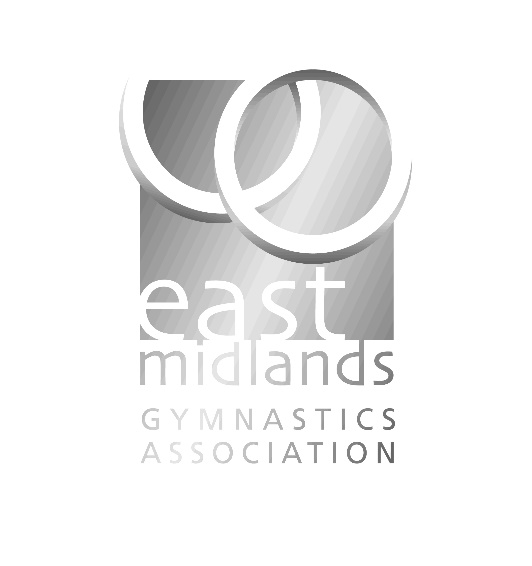 2016WTCCompetitionHandbookEMGA CommitteeChair:			Paul LiptonMinute Secretary:		Jenni HarrisCoach Education:		Treasurer:			Marie MarshallEast Midlands Regional Website: www.british-gymnastics.org/east-midlandsWomen’s Technical CommitteeChairman: 	Marie Mitchell	   		              (h) 01536 722072 (g) 01536 415444	E-mail:	              marie@kogc.fsnet.co.uk	Address:	             6 Fineshade Close Barton Seagrave  		             NN15 6SLJudging Convenor:		Jenni Harris                   01455 440932	 mob.   07740087208        E-mail:		jenniharris449@hotmail.com	       Address:	  Leics LE10 0NFCompetition Secretary:	Alisa Saunders	   		07443054096		E-mail:	alisa.lga@ntlworld.com	Address:	5 Gleneagles Grove Heighington Lincoln LN4 1SSWTC registration Secretary: Veronica West	   	         07984102868			E-mail:	vlwest@btinternet.com	Address:	 Gotham  NG11 0HEThe  Gymnastics Association, Women’s Technical Committee wish to acknowledge the Sponsorship and support of the following:	The Zone			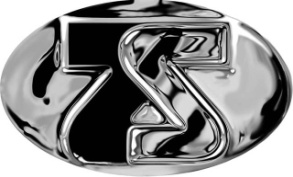 &The Clubs who host the events.E.M.G.A W.T.C 2016 CompetitionsAll competitions will be at   Date			Competition			   	  		  Closing Date 6th March     	 	  National  Club Grade 4,3,2,1  (qualifiers)  			7th February	  		        	 Regional  Grade 4,3,2,1          			 Compulsory Levels 4 & 3  (qualifiers)		 	  East Midlands Compulsory 5                   13th March                 Club Grades 6 & 5                  					14th February 24th April		County Team Floor & Vault					27th March	12th June		 Senior & Junior Club Team					15th May 25th September    	 Regional Championships Sen/Jun/Esp			28th August			National In Age Level 4 & 3 (qualifiers)	                                     Open Age Championships  (Level 3, 2 & Challenge Cup)                                    Regional In age Level 5	      	9th October		Open Age Championship (Level 4)				11th September20th November	 Senior & Junior County Team				23rd October                                             National Competitions13th March		British Club Teams				Emirates arena Glasgow18-20th March		English Championships			Loughborough University7-10th April		British Championships			Echo Arena Liverpool7-8 May 		Compulsory Grades 4 & 3			Fenton Manor Stoke21-22nd May		National Grades 4 -1 				Fenton Manor Stoke	11-12th June		Compulsory Grades  2 & 1			Pipers Vale Ipswich10-11th September 	Bill McLoughlin Individual App.		Lilleshall10-11th  September	Compulsory 2 & 1				Lilleshall17-18 September	Challenge Cup					Guildford4-6th November	British Age Group Finals Level 4, 3 & 2	Guildford	12-13th November	English Bronze & Silver Championships	New College Leicester19-20 November	Bill Slater Teams				GL1 Gloucester2-4th December	Espoires Championships			BasildonGymnasts who must move up at least one level in 2016In age Level 4 to Level 3					 In Age Level 3 to Level 2Name	Club	Score	Name		Club	Score Lucie Kyle	Notts	47.233	Summer Hill	Notts	48.383Katie Wood	Witham Hill	46.567	Alice Knights	Hinckley	 48.033Evie Axton	Coalville	46.467	Isabel Morgan	Coalville	45.933Lily Mackley	Hinckley & Burbage	45.283	Rhianna Pyne	Kettering	44.850Jemimah Ingham-Jones	Erewash	44.217				Out of Age Level 4 to Out of age Level 3	 	  Out of Age Level 3 to Out of Age Level 2Name	Club	Score		Name	Club	ScoreCharlotte Thomas	Notts	47.683		Mae Wilkinson	Coalville	48.400Louise Owen	Corby	47.300		Caitlin Woods	Derby	47.417Lottie Pinches	Coalville	47.167		Thea Dane	Notts	47.167Alice Marriott	Notts	47.017		Madison Newell	Coalville	46.933Ruby-Mae Hardstaff	Boston	46.833		Millie Prendergast	Hinckley & Burbage	46.617Hannah Rusden	Sleaford	46.767		Grace Ally	Worksop	46.467Mia Thompson	Kettering	46.567		Daisy Greaves	Coalville	46.350Issabelle Driver	Witham Hill	46.100		Ciara Clarke	Mickleover	46.267Melodie Larvor	Hinckley	46.067		Saffron Belfon	Kettering	45.333Kallie Walker	Kettering	45.967		Mia Winterburn	Mickleover	45.283Evie White	Notts	45.917		Carla Odell	Corby	45.167Alice Bailey	Kettering	45.850		Jodie Morgan	Coalville	44.950Megan Cunningham	Corby	45.800		Bayley Marston	Kettering	44.617Sasha Cahill	Corby	45.767		Natasha Elks	Hinckley & Burbage	44.300Gabriella Wilson	Derby	45.750	Mayyah Noorullah	Amethyst	45.383	Jessica Chambers	Corby	45.383	Out of Age Level 2 to Out of Age ChallengeAmelia Pullinger	Worksop	45.367	Name		Club			ScoreOlivia Foster	Witham Hill	45.317	Alicia Cartlidge		Lincoln		44.483Georgina Amison	Mickleover	45.200	Annalise Dolby	Worksop	45.183	Molly Young	Derby	45.083	Jodie Poole	Mansfield	45.033	Trinity Scott	Boston	45.033	Martha Jardine	Mickleover	44.950	Abigail Barham	Coalville	44.683	Ellenah Knight	Corby	44.667	Lauren Mackie	Corby	44.617	Sophie Martin	Lincoln	44.600	Scarlett Wilson	Derby	44.567	Libby Gascoyne	Mansfield	44.450	Acacia Green	Worksop	44.400	Paris Henshaw	Hinckley & Burbage	44.267	Chloe Tate	Worksop	44.233	Bethany Mitchell	Amethyst	44.150	Holly Leverton	Amethyst	44.083	Ruby Saunders	Witham Hill	44.050	Sophie Lees	Coalville	44.050	Isla Sparks	Derby	44.000	Women’s Technical Committee GENERAL RULES AND REGULATIONS 2016The following regulations will apply at all East Midlands Gymnastics Association Women’s Technical Committee Competitions in 2016.1	AffiliationAll  gymnasts must be a member of a gymnastics club that is affiliated to their county and the East Midlands Gymnastics Association. All gymnasts and coaches must be a member of the British Gymnastics Association (see note 2 below) and the EMGA WTC registration scheme (see note 1 below).. All East Midlands coaches and officials must be members of  British Gymnastics and coaches hold a up to date CRB and have attended a Safeguarding & Awareness course in the last three years. The level of membership should be appropriate to the qualification held. Coaches and Judges must be members of the EMGA WTC registration scheme.Judges must be members of British Gymnastics.Note 1: Gymnasts who only compete in the following regional competitions in 2016 are exempt from the EMGA WTC registration scheme:Club Grade 6 & 5Gymnasts competing in Regional Floor & Vault onlyNote 2: Gymnasts must hold a minimum of BG Bronze Membership to compete in WTC competitions but must be Silver Competitive if competing in In age Level 4,3, 2  and all Compulsory Grades , Club Grade 6 & 5  Reginal 4-1 and National Grade 4-1.Judges do not have to pay a registration fee but should be listed on the Club’s registration form2	Gymnast’s StatusGymnasts are not allowed to change between In Age and Open Age paths during the competition year. Coaches should refer to competition rules for details on which competitions apply to which path.3	Gymnastic ProgressionSubject to BG Age Group Championship criteria, gymnasts who exceeded the following score thresholds at the East Midlands Individual competitions in 2015, must compete at the minimum level specified in 2016. Club and County Team scores are not part of this requirement. Scores over 44 points at In Age/Open Age  Level 4 in 2015- compete at minimum level 3 in 2016Scores over 44 points at In Age/Open Age  Level 3 in 2015 - compete at minimum level 2 in 2016 Scores over 44 points at In Age/ Open Age Level 2 in 2015– compete at minimum Challenge Cup in 2016 (see page 2 for full list)4	Gymnast’s AgeAge groups refer to the age the gymnast will reach during the competition year i.e. age at 31st December.5	Gymnast Changing ClubsThe WTC must be informed of any gymnast changing clubs. Gymnasts may only compete in club team competitions for the club with which they were registered at the start of the competition year.6. Competition Entries & FeesAll competition entries must be completed online through the BG GYMNET web site. This can be accessed in the same way as BG membership is collated. Click on The Club Management heading and then go to Event Entry. Payment has to be paid through the Club shopping basket/checkout and entries will not be confirmed  until payment has been made. Entries paid after the closing date will only be accepted as a late entry.Entries will only be accepted if all gymnasts have the correct membership and coaches membership, crb’s and safeguarding are up to date.Nominated judges must have BG membership.Individual regional competition fees: £11 per gymnast for Open Age competitions and In age Compulsory 5 £18.50 for In Age & Compulsory 4- 2 & National grade 4 - 1 competitions.Judges Fee: £10 per eventEntry fees for national competitions will be announced at the qualifying competition and must be paid on that day.Late entries cannot be guaranteed a place and will be charged 3 (three) times the normal fee. Gymnasts representing the region at National competitions will required to pay a deposit for the regional kit when issued to them. The deposit will be refunded on return of the kit.7	County Qualifying CompetitionsWhere qualification for regional competition is via a county qualifier, the county secretary or coach must supply a list of qualifiers, together with a list of results from the qualifying competition with the entry form and appropriate fee. Only gymnasts of clubs affiliated to EMGA may be included in county teams for regional competitions.8	Team CompetitionsPlease refer to individual competition criteria for details of entry and judging fees for team competitions.The following rules apply to the team competitions:Open-Age competitions: -	There is no dedicated reserve; all members of the team may be selected to compete on individual apparatus subject to the max number of competitors as per individual competition rules.Teams must be confirmed at registration and before warm up commences. Changes will not be allowed after registration other than the substitution of the reserve in the case of injury.If an injury occurs during the warm up or competition the reserve may come into the team for the remaining pieces.9	Withdrawal from CompetitionNeither competition entry nor judging fee will be refunded in the event of a club/team/gymnast withdrawing from a competition.10	Gymnast’s Dress and ConductAll gymnasts should be suitably dressed in a well fitting leotard. Long hair should be tied back. No jewellery is permitted. 11	Coaches Qualification, Dress and ConductCoaches must hold a current cycle British Gymnastics coaching qualification that covers the skills that their gymnasts are performing.One coach per gymnast will be allowed in the competition area at individual competitions and team competitions. Only nominated coaches are allowed in the competition arena.. Coaches must be qualified to a minimum Women’s Artistic standard of Level 2 Coach (General Gymnastic Level 2 coaches are allowed for Floor & Vault events).  Level 1 Assistant coaches will be permitted on the competition floor for the purposes of pastoral care, presentation of gymnasts and placement of the springboard and mats only. Coaches must be smartly dressed in a club / team uniform consisting of tracksuit or sports trousers and T-shirt / sweatshirt. Shorts / skirts are not permitted.Coaches who do not adhere to the competition rules will be removed from the competition floor.The only jewellery coaches are permitted to wear while in the competition area is a plain banded wedding ring. Small watches can be worn but must be removed when supporting a gymnast.The following statement has been included on all entry forms for WTC events.“When submitting entries for a British Gymnastics event the onus is on the Club/County and coaches to ensure that the coaches attending to the participants are qualified to the level of the participant’s performance”.12	Judges Dress and ConductAll judges must have re qualified on F.I.G  Cycle 13.Judges must be suitably dressed. Ladies in navy skirt/trousers and jacket/blazer, gentleman in grey trousers and navy jacket/blazer.Judges must arrive at the designated time before the start of competition for the judges meeting and be ready at their apparatus judging position five minutes before march on.13. Conduct of SpectatorsIt is the Club’s responsibility to ensure that all parents/spectators are aware that no spectators are allowed to enter the competition arena or the warm up area in the small hall. Videoing and photography must be done from the spectator area only and tripods must not be placed on the stairways or in the corridors. Flash photography must only be used during presentations and switched off during the competition. If this request is not adhered to the East Midlands wtc and the Centre management will ask the  person(s) in question to leave the competition arena. Marshalls will in the main competition spectator area to ensure all corridors and stairways are kept clear at all times. 14	Provision of JudgesClubs/Counties must supply a judge/s with their competition entry, clubs/counties will be responsible for the expenses incurred by their nominated judge, The Regional Judging Convener will decide on the make up of  the D & E  panels. Entries will not be accepted where a judge has not been nominated. In the event of insufficient judges of the appropriate level to meet individual competition requirements being available, the Judging Convener may select from outside the region. Competitions may be cancelled if criteria cannot be satisfied from both searches.15	RefereeWhere possible a referee will be provided at EMGA WTC competitions to adjudicate in matters of rule interpretation and dispute. The referee’s decision on such matters will be final. 16	ApparatusAll gymnasts will use the apparatus supplied at the competition venue. Wherever possible equipment dimensions will be set up to FIG specifications which include height and width dimensions for asymmetric bars, beam mount run up and vault run up.On floor a 5 cm safety mat will be allowed for double back, D and E saltos.A Yurchenko safety block must be placed around the springboard for performance of this vault and the gymnast’s personal hand placement mat can be used. The club is responsible for bringing its own hand placement mat to the competition.17 Tall GymnastsThe high bar may be raised in accordance with FIG regulations for tall gymnasts.Requests for the bar to be raised must be made to the competition controller prior to general warm up.18	MusicAll voluntary music must be well recorded at the beginning of a good quality CD, well labeled and handed to the music controller at registration. One CD per gymnast regardless of whether multiple gymnasts are using the same piece of music. Gymnasts should have with them a spare copy.19 	SafetyIt is strongly recommended that a coach should be close enough to the landing area for dismount on vault, bars and beam. Judges will not deduct due to the presence of a coach, however this rule does not permit the coach to touch the gymnast during the routine unless it is to prevent an accident.20 Mobile Phones /Devices Coaches, judges and officials must switch off their mobile phones/devices when in the competition arena. Stop watches or wrist watches may be used for timing warm ups.21	ProtestsProtests should be written on the standard EMGA WTC form and handed to the competition controller together with the £5 fee within 15 minutes of the score having been received. The protest form is available from the competition controller.Protest should include details of the gymnast’s number, apparatus protested, declared score, technical reasons for the protest and coaches signature.The competition controller will pass the protest to the relevant master judge who will consider it with the other judges on that apparatus and deliver a signed reply back to the competition controller. Any further dispute will be adjudicated upon by the referee whose decision will be final.Coaches may not complain about another gymnast’s score, compare scores or cite other gymnast’s scores in a protest. Video evidence and block protests will not be permitted.Protests may not be used to complain about a judge.Coaches may ask a master judge for details of deductions at an appropriate time, to enable the improvement of routines by being informed of particular mistakes, provided that no protest is made afterwards.22	Rule ChangesThe EMGA WTC reserves the right to amend competition rules as it may feel necessary. Such changes shall be informed to member clubs before closing date of competitions at which they will take effect except where such changes are demanded by the British Gymnastics Association or the FIG within a shorter period of time.23	DisputesIn the event of a dispute that cannot be resolved by reference to the rules, the referee shall make a decision at competitions and the chairman of EMGA WTC in other circumstances. These decisions shall be final. The situation will then be discussed by the WTC at their next available meeting.Video evidence is not allowed24	ClarificationFor clarification on any subject please contact the chair of EMGA WTC in writing allowing a minimum of 14 days for a response.25	TrophiesProvision for the return of trophies won at WTC competitions should be made 2 weeks prior to the following year’s competition. Clubs are responsible for the return of all trophies won by gymnasts competing for them. The cost of engraving winners names on trophies is the responsibility of the individual clubs/counties.If trophies are not returned the Club will be invoiced for the cost of a new one.26	Competition ResultsWhere possible results will be provided for coaches (one per club/county) the results will then be placed on the regional website for general access within 2 days of the competition. It is the clubs responsibility to ensure that their members are aware of this.27 Photography & VideoBritish Gymnastics has announced that  no prior registration is required for the use of cameras/phones/videos and any other electrical items but spectators may be requested to register at the event and may be asked for identification. East Midlands will be following these guidelines.EAST MIDLANDS GYMNASTICS ASSOCIATIONWOMENS TECHNICAL COMMITTEECOMPETITION RULES 2016Competition:		Regional Club Grades 4,3,2,1Date:				Sunday 6th March 2016Venue:			New College, Glenfield Road, LeicesterEntry Deadline		Sunday 7th February 2016Path / Entry Criteria		Regional Grades 				Club Grade 4 - minimum age 10 years				Club Grade 3 - minimum age 11 years				Club Grade 2 – minimum age 12 years                                                Club Grade  1 – minimum age 13 yearsEntry Fees			£11 per gymnast plus £10 per club judging fee.Judging Rules &		BGA British Club Grades criteria General faults , Execution & Apparatus Regulations         Artistry will be taken from 2013-17 code of points Competition Format		Warm Up compete on each apparatusJudging Levels		Minimum of 2 judges on each piece, 1 regionalAwards	Medals will be awarded to the top 3 ‘In-Age’ and ‘Out of Age’ gymnasts in each grade). Grades badges will be available for purchase to gymnasts who pass their grade.  Certificates will be sent later. All parts of the grade must be passed to be awarded medals) 						To be read in conjunction with EMGA WTC General RulesEAST MIDLANDS GYMNASTICS ASSOCIATIONWOMENS TECHNICAL COMMITTEECOMPETITION RULES 2016Competition:		Regional Compulsory Grades 4 & 3 ChampionshipsDate:				Sunday 6th March 2016Venue:			New College, Glenfield Road, LeicesterEntry Deadline	 Sunday February 7th 2016Age Groups		    Compulsory 4 - 9yrs in the year of competition	     Compulsory 3 In age 10yrs in the year of competition		                            Out of age 11yrs and overPath & Entry Criteria		BG Compulsory Level Grades National Qualifier		Elite Path:	10 years  only - Compulsory Level 3				9 years only - Compulsory Level 4Entry Fees		£18.50 per gymnast plus £10 per club judging fee.Judging Rules &		BGA British Compulsory Club Grades criteria. General faults , Execution Apparatus Regulations         & Artistry will be taken from 2013-17 code of points	Competition Format		Warm up then compete on each piece of apparatus.Judging Levels		Minimum of 2 judges on each piece, 1 regionalNational Final 	The top 4  in age gymnasts in each grade reaching the 	Qualification Criteria	qualifying standard (50.00+ score as per BG WTC update 11 October 2015) will provide the East Midlands team for the National Compulsory Grades Finals. All qualifying gymnasts will be invited to attend a squad training day in April.Individual entries are allowed from gymnasts achieving the 	qualifying score but not finishing in the top four. Awards	Medals will be awarded to the top 3 gymnasts In & Out of age. Certificates will be presented to the National finalists and reserve. Grades certificates will be awarded to gymnasts who pass their grade. These will be sent later via the Clubs. Medalists must have passed the grade.		The Diana Mohammed Trophies: “In Age” gymnast’s scores from this competition and the national Compulsory Level 2 competition will be carried forward to Regional Age Group Championships scores to establish regional champions at 9, 10 and 11 years.To be read in conjunction with EMGA WTC General RulesEAST MIDLANDS GYMNASTICS ASSOCIATIONWOMENS TECHNICAL COMMITTEECOMPETITION RULES 2016Competition:	National Grades 4,3,2,1 Date:				Sunday 6th March 2016Venue:			New College, Glenfield Road, LeicesterEntry Deadline		Sunday 7th February 2016Path / Entry Criteria		National Club Grades				BG National Qualifier 				Club Grade 4		- minimum age 10 years				Club Grade 3 		- minimum age 11 years				Club Grade 2		- minimum age 12 years				Club Grade 1 		- minimum age 13 yearsEntry Fees			£18.50 per gymnast plus £10 per club judging fee.Judging Rules &		BGA British Club Grades criteria General faults , Execution & Apparatus Regulations         Artistry will be taken from 2013-17 code of points	Re Take of R & C:	Any gymnast who achieves the overall mark(or over) at the Regional Qualifier but fails R & C may have one retake attempt at  the end of the event. Regardless of the score achieved in the retake it is the first R & C score that counts for qualification to National Finals.NB. Only one retake allowed. Competition Format		Warm up then compete on each piece of apparatus.Judging Levels		Minimum of 2 judges on each piece, 1 regionalNational Final 	The first four  gymnasts (on all five pieces ) regardless of age in each grade will represent the region at the National Finals. Gymnasts must have attained the overall pass mark of 50+ (this ruling is now shown on 	             page 25 of the BG wtc handbook)		 All qualifying gymnasts will be required to attend a squad training day.Awards	Medals will be awarded to the top 3 ‘In-Age’ and ‘Out of Age’ gymnasts in each grade) providing the Grades pass mark has been achieved. Certificates will be presented to the National finalists and reserve. Grades badges will be available for purchase to gymnasts who pass their grade.  Certificates will be sent later. All parts of the grade must be passed to be awarded medals) 						EAST MIDLANDS GYMNASTICS ASSOCIATIONWOMENS TECHNICAL COMMITTEECOMPETITION RULES 2016Competition:		Regional Compulsory Grade 5 ChampionshipsDate:				Sunday 6th March 2016Venue:			New College, Glenfield Road, LeicesterEntry Deadline	Sunday 7th February 2016Age Groups		In Age 8yrs  only.Entry Fees			£11.00 per gymnast plus £10 per club judging fee.Judging Rules &		East Midlands Compulsory Grade 5 General faults , Execution & Apparatus Regulations         Artistry will be taken from 2013-17 code of points	Competition Format		Warm up then compete on each piece of apparatus.Judging Levels		Minimum of 2 judges on each piece, 1 regionalAwards	Medals will be awarded to the top 3 gymnasts in the grade.  	Certificates will be awarded to all gymnasts passing the gradeMedalists must have passed the gradeTo be read in conjunction with EMGA WTC General Rules EAST MIDLANDS GYMNASTICS ASSOCIATIONWOMENS TECHNICAL COMMITTEECOMPETITION RULES 2016Competition:		Club Grades 6 & 5Date:				Sunday 13th March 2016Venue:			New College, Glenfield Road, LeicesterEntry Deadline		Sunday 14th February 2016Path / Entry Criteria		BGA Regional Club Grades				Club Grade 6 - minimum age 8 years				Club Grade 5   - minimum age 9 yearsEntry Fee			£11 per gymnast plus £10 per club judging fee.Judging Rules &		BGA British Club Grades criteria General faults , Execution & Apparatus Regulations         Artistry will be taken from 2013-17 code of points	Competition Format		Warm up then compete on each piece of apparatus.Judging Levels		Minimum of 2 judges on each piece, 1 regionalAwards	Medals will be awarded to the top 3 ‘In-Age’ and ‘Out of Age’ gymnasts in each grade). Grades badges will be available for purchase to gymnasts who pass their grade.  Certificates will be sent later. All parts of the grade must be passed to be awarded medals) 						To be read in conjunction with EMGA WTC General RulesEAST MIDLANDS GYMNASTICS ASSOCIATIONWOMENS TECHNICAL COMMITTEECOMPETITION RULES 2016Competition:	 Open County Team Floor and Vault ChampionshipsDate:				24th April 2016			Venue:			New College, Glenfield Road, LeicesterEntry Deadline		 Sunday 27th March 2016Age Groups			8/9 yrs, 10/11 yrs, 12/13yrs, 14+yrsPath / Entry Criteria	Teams should be chosen through a county qualifier. 		Open to all gymnasts that have not competed at Level 4 or higher in the region. Gymnasts that have competed in Compulsory Grades/ National Grade 4 -1 including in 2016 are not eligible					All Clubs with gymnasts in the County Teams must be affiliated 					to Emga.Entry Fees	£30 for each age category entered or £100 if all 4 age categories entered. Judging Rules &		See separate sheet.Apparatus Regulations	Competition Format		Warm up then compete on each piece of apparatus.Judging Levels	Minimum of 1 Regional & 1 club judge on each piece Each County must provide a minimum of 2 judges, 1 regional or above and 1 Club judgeAwards: Individuals:	 		Medals will be awarded to the top 3 gymnasts in each age group. County Teams: 	Medals will be awarded to the top three county teams in each age group. 			A trophy will be presented to the top scoring overall county squad. Special Note:	Participating gymnasts do not need to be registered with the WTC registration scheme to participate in this competition.To be read in conjunction with EMGA WTC General RulesEAST MIDLANDS GYMNASTICS ASSOCIATIONWOMENS TECHNICAL COMMITTEECOMPETITION RULES 2016Competition:		Open County Team Floor and Vault ChampionshipsDate:				Sunday 24th April 2016			Venue:			New College, Glenfield Road, Leicester Entry Deadline		Sunday March 27th 2016Judging Rules &Apparatus Regulations	D Score: 	Handspring Flat-back		1.50 						Handspring 			2.40						Half On/Half Off		3.00These are the only vaults permitted, any other vaults will be considered invalid and result in a mark of zero being awarded. 2 Vaults will be allowed.Optional Vault Heights for Handspring and Half on/Half off 				One springboard only allowed.Handspring flat-back performed on crash mats & roll mat Height 110cm +/- 3cmFloor requirements as follows:Difficulty Content: 8 Coded or uncoded elements as per floor & vault sheet (minimum 3 dance elements and no more than 5 acro elements) Routines with less than 8 elements with be deducted 1.00 mark for each missing elementComposition Requirements: 0.50 eachAcro series with one A valued somersault (Minimum 2 flight elements)   (round off  has flight)Passage of min 2 different dance elements (1x leap/jump/hop with 180º cross split)360º turn on one legForward/Sideways and Backward acrobatic element (flight not required)E score: deduction from 10.00 as per FIG Code of points 2013-17All 4 scores in each age category count towards team result in each category.                          EAST MIDLANDS GYMNASTICS ASSOCIATIONWOMENS TECHNICAL COMMITTEECOMPETITION RULES 2016Competition:		Regional Club Team Date:				Sunday 12th June 2016Venue:			New College, Glenfield Road, LeicesterEntry Deadline		Sunday May 15th 2016Age Groups			Junior 9 -12 years, Senior team minimum 11 years & upwardsEach Team may have a pool of six gymnasts, with five to compete and four to score on each piece.Entry Criteria (new for 2016)	Teams can contain:Junior Team:  a maximum of two In age gymnasts (level 4,3& 2)Senior Team: a maximum of two In age gymnasts (espoire,junior & senior British championships)Clubs unable to field a team in either specified age group may field a single team in the Senior competition, gymnasts aged 9-12 may be included in the Senior team. Entry Fees			£60 per team including judging fee.Competition Format 	Warm up then compete on each piece of apparatus.Judging Rules &  Apparatus Regulations	Junior teams 9-12 yrs old	 	East Midlands Out of  Level 3				Senior Teams 11yrs and over  	East Midlands Out of Age 2.D dismounts on Bars, Beam & Floor are allowed and will be given their   difficulty valueOn bars, back away not performed from handstand will fulfill EGR and be considered an A element at Level 3.	Judging Levels		Minimum of 2 Judges on each piece, one Regional 		Awards			Medals will be awarded to the top three teams at each level.To be read in conjunction with EMGA WTC General RulesEAST MIDLANDS GYMNASTICS ASSOCIATIONWOMENS TECHNICAL COMMITTEECOMPETITION RULES 2016Competition		Senior, Junior and Espoire Championships 				(Including Individual Apparatus Finals)Date				 Sunday 25th September2016Venue				New College Leicester, Glenfield Road LE3 6RBEntry Deadline		Sunday 28th August 2016Age Groups			Senior Championships - 16 years and over				Junior Championships -  14/15 years				Espoire Championships – 12/13 yearsPath & Entry Criteria	In AgeEntry Fees			£18.50  per gymnast plus £10 per club judging fee.Judging Rules &		Seniors - FIG Competition 1 Apparatus Regulations	Junior – FIG Competition 1						Espoire – BG Junior Code               Competition Format		Full apparatus warm up, short warm up / compete.Judging Levels		Minimum of 1 Regional Judge on each piece, plus 1 NationalAwards			Trophies will be awarded as follows:Senior				Overall Champion;				Best Floor - Harold Davies Trophy	Highest Individual Score(not including vault) - The Duflex ShieldJunior				Overall Champion Espoire			Overall ChampionJunior, Senior & Espoire		Medals will be awarded to the top three gymnasts overall and on each piece of apparatus in each competition.The individual Vault, Bars  Beam and Floor trophies will be presented to the gymnasts with the highest score on each piece throughout the Senior, Junior & Espoire Level & Challenge Cup.(Full FIG rules)Any gymnasts wishing to compete for the Individual Vault award must compete 2 vaults and must be fromdifferent vault groups. The first vault will count towards the overall mark.To be read in conjunction with EMGA WTC General RulesEAST MIDLANDS GYMNASTICS ASSOCIATIONWOMENS TECHNICAL COMMITTEECOMPETITION RULES 2016Competition		Regional  Level  5 Age Group ChampionshipsDate				Sunday 25th September 2016Venue				New College Leicester, Glenfield Road LE3 6RBEntry Deadline		Sunday 27th August 2016Age Groups			8 yearsPath & Entry Criteria	Stand alone East Midlands competitionEntry Fees			£11.00  plus £10 per club judging fee.Judging Rules &		East Midlands Level 5 rules Apparatus Regulations	See separate sheet with Level 5 regulationsCompetition Format		Warm up then compete on each piece of apparatus.Judging Levels		Minimum of 1 Regional Judges on each piece, plus 1 NationalAwards	Medals will be awarded to the top three gymnasts overall and individual apparatus medals.To be read in conjunction with EMGA WTC General RulesEAST MIDLANDS GYMNASTICS ASSOCIATIONWOMENS TECHNICAL COMMITTEECOMPETITION RULES 2016Competition		Regional Age Group 4,3,2 ChampionshipsDate				Sunday 25th September 2016Venue				New College Leicester, Glenfield Road LE3 6RBEntry Deadline		Sunday 28th August 2016Age Groups			9, 10 and 11 yearsPath & Entry Criteria	In Age				BGA Age Group Championship CriteriaEntry Fees			£18.50 per gymnast plus £10 per club judging fee.Judging Rules &		BGA Age Group Championships criteria Apparatus Regulations	9 year olds - Level 4, 10 year olds - Level 3	11 year olds - Level 2Competition Format		Warm up then compete on each piece of apparatus.Judging Levels		Minimum of 1 Regional Judges on each piece, plus 1 NationalNational Final 		The top four gymnasts at each level will provide the EastQualification Criteria	Midlands team for the National Age Group Finals (provided the WTC scoring criteria is met). All qualifying gymnasts will be invited to attend a squad training day in October. Individual entries are allowed from gymnasts achieving the National qualifying score but not finishing in the top four.	Awards	Medals will be awarded to the top three gymnasts overall and on each  apparatus  in each age group.The Diana Mohammed Trophies: Scores from this 	competition will be added to Compulsory Level 4, 3 & 2 scores to establish regional champions at 9, 10 and 11 years.To be read in conjunction with EMGA WTC General RulesEAST MIDLANDS GYMNASTICS ASSOCIATIONWOMENS TECHNICAL COMMITTEECOMPETITION RULES 2016Competition:		Regional Open Age Championships (L2, L3 & Challenge ) 	Date:				Sunday 25th September 2016	Venue:			New College Leicester, Glenfield Road LE3 6RBEntry Deadline		 Sunday 28th August 2016Age Groups	Level 3   	11/12, and 13+ years (minimum age 11 years)			            Level 2   	12/13, and 14+ years (minimum age 12 years)				Challenge	 Espoire – 12/13 years                                                Challenge 	Junior    - 14/15 years                                                Challenge 	 Senior -    16+  yearsPath & Entry Criteria	Open Age, gymnasts must be eligible to compete in Challenge CupEntry Fees			£11 per gymnast plus £10 per club judging fee. Judging Rules &		Regional Out of  Age  East Midlands Level 3 & 2 Espoire Challenge: Junior FIG Code Junior & Senior Challenge: FIG  Competition1Apparatus Regulations	As per FIGJudging Levels		Minimum of 2 judges on each piece, one regionalCompetition Format		Warm Up CompeteAwards 			Medals will be awarded to the top 3 overall and on each ………………………………apparatus in each age group.Senior/Junior Champs  For those entered in the Espoire Junior & Senior Challenge Championships a 			   separate score will be submitted with a FIG Start Value for Judging Rules. The individual Vault, Bars  Beam and Floor trophies will be presented to the gymnasts with the highest score on each piece through out the Senior, Junior & Espoire Level & Challenge Cup.Any gymnasts wishing to compete for the Individual Vault award must compete 2 vaults and must be fromdifferent vault groups. The first vault will count towards the overall mark.To be read in conjunction with EMGA WTC General Rules	EAST MIDLANDS GYMNASTICS ASSOCIATIONWOMENS TECHNICAL COMMITTEECOMPETITION RULES 2016Competition:		Regional Open Age Championships (Level 4) 	Date:				Sunday 9th October 2016	Venue:			New College Leicester, Glenfield Road LE3 6RBEntry Deadline		Sunday 11th September 2016Age Groups	Competition age groups will be determined on the basis of the profile of entries received and published with the competition advise. The following provisional groupings are based on the 2015 entry profile;								Age 10, 11, 12/13, 14+ years				(minimum age 10 years)Path & Entry Criteria	Open AgeEntry Fees			£11 per gymnast plus £10 per club judging fee. Judging Rules &		EMGA Open Level 4  Vault height optional, Apparatus Regulations	.On bars, backaway performed not from handstand will fulfill EGR & be considered an A element.Judging Levels		Minimum of 2 judges on each piece, one regionalCompetition Format		Warm up then compete on each piece of apparatus.Awards			Medals will be awarded to the top 3 overall and individual ………………………………apparatus in each age group.To be read in conjunction with EMGA WTC General Rules	EAST MIDLANDS GYMNASTICS ASSOCIATIONWOMENS TECHNICAL COMMITTEECOMPETITION RULES 2016Competition:		Regional  County Team Date				Sunday 20th November 2016Venue				New College Leicester, Glenfield Road LE3 6RBEntry Deadline		Sunday 23rd October 2016Age Groups			Junior 9 -12 years, Senior team minimum 11 years Each Team may have a pool of six gymnasts, with five to compete and four to score on each piece.Entry Criteria (new for 2016)	Teams can contain:Junior Team:  a maximum of two In age gymnasts(level 4,3& 2)Senior Team: a maximum of two In age gymnasts (espoire,junior & senior British championships)Junior Team 9-12 yrs old East Midlands Out of  Level 3 				Senior Teams 11yrs and over, East Midlands Out of Age 2.In the senior competition D dismounts on Bars, Beam & Floor are allowed and will be given their difficulty valueEntry Fees			£70 per team Apparatus Regulations	Competition Format 	Warm up then compete on each piece of apparatus.Judging Levels	Minimum of 2 Judges on each piece. Each county to provide 2 judges, one Regional or above and one Club judgeAwards			A trophy will be awarded to the winning team.				Medals will be awarded to the members of the top three teams.To be read in conjunction with EMGA WTC General Rules2016  Registration for East Midlands Gymnastics AssociationThe following fees apply to the registration of Gymnasts, Coaches and Judges.Gymnasts		£5Coaches		£10Judge/Coach	 £10Judge(only)	No Charge but should be listed on formGymnasts must be registered in order to compete in regional competitions (exceptions see Rule 1)Coaches must be registered in order to enter the competition arena in regional competitions.Judges must be registered in order to judge at regional competitions.EAST MIDLANDS GYMNASTICS ASSOCIATION WOMENS TECHNICAL COMMITTEE2016 RegistrationSECTION A	- CLUBClub Name:	_______________________________________________________________________________________________________Head Coach:	_______________________________________________________________________________________________________Head Coach Details:Address:		_______________________________________________________________________________________________________			_______________________________________________________________________________________________________Post Code:	___________________________________Telephone:	___________________________________		Mobile:	_________________________________________________E-mail Address:	_______________________________________________________________________________________________________Summary of fees:		No. Coaches		________   x £10	__________				No. Judges		________    no fee required						No. Gymnasts:	________   x £5	__________		Total Payment:	£____________All forms to be returned with payment to WTC Secretary: 	Veronica West, 73 Nottingham Rd Gotham Nottingham NG11 0HE			                                                                                                                       (Cheques payable to EMGA)EAST MIDLANDS GYMNASTICS ASSOCIATION WOMENS TECHNICAL COMMITTEE2016 RegistrationSECTION B	- COACHES AND JUDGESName:			Coaching Qualification		Judging Qualification		Contact Tel No.	BG No and date of crb expiry___________________	______________________	____________________________	______________________	________________________________________	______________________	____________________________	______________________	________________________________________	______________________	____________________________	______________________	________________________________________	______________________	____________________________	______________________	________________________________________	______________________	____________________________	______________________	________________________________________	______________________	____________________________	______________________	________________________________________	______________________	____________________________	______________________	________________________________________	______________________	____________________________	______________________	________________________________________	______________________	____________________________	______________________	________________________________________	______________________	____________________________	______________________	________________________________________	______________________	____________________________	______________________	________________________________________	______________________	____________________________	______________________	_____________________Number of Coaches __________ x £10 = £________			* Registration details to be completed by WTC SecretaryEAST MIDLANDS GYMNASTICS ASSOCIATION WOMENS TECHNICAL COMMITTEE2016 RegistrationSECTION C - GYMNASTSNumber of Gymnasts __________  x £5 = £________			SECTION C - GYMNASTSNumber of Gymnasts __________  x £5 = £________			NameDate of BirthBG NumberIn Age/Out of ageNameDate of BirthBG NumberIn Age/Out of age